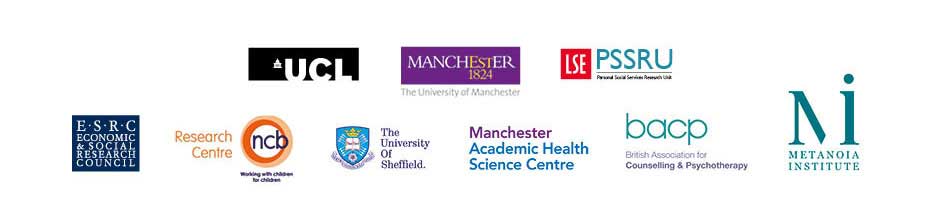  School Counselling Effectiveness Study (ETHOS):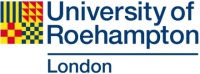 Young Person’s Informed Consent Form (Appendix P6)Please read through each of the following statements and tick whether you agree or not.  YESNOI understand what the research is about and that I am being asked to take part in a study of counselling:[  ][  ]I understand that, if I want to take part and meet the criteria, I will be offered counselling either straight away or in 6-9 months’ time:[  ][  ]I give permission for my school records to be accessed for research purposes:[  ][  ]I give permission for the forms I complete to be used for research purposes:[  ][  ]I give permission to record what I say so the researchers have an accurate record of our conversation:[  ][  ]I understand that the information I give will not be shared with anyone outside of the research team in a way that they can know who I am:[  ][  ]I understand that I do not have to take part:[  ][  ]I understand that I can stop taking part at any time.  If I do so, I understand that I can ask for my data to be removed from the study (up to three months after ending my involvement):[  ][  ]Your name:	..................................................................................................Date of birth:	..................................................................................................School:	..................................................................................................Signature:	..................................................................................................Today’s date:	..................................................................................................Your name:	..................................................................................................Date of birth:	..................................................................................................School:	..................................................................................................Signature:	..................................................................................................Today’s date:	..................................................................................................Your name:	..................................................................................................Date of birth:	..................................................................................................School:	..................................................................................................Signature:	..................................................................................................Today’s date:	..................................................................................................